Legend: IQR: Interquartile Range, ART: antiretroviral therapy, n: number, * Self-reported ART Adherence during study follow-upSupplementary Figure 1. HIV RNA in genital secretion among ASPIRE and A5353 participantsLevels of HIV RNA in genital secretion among A5353 antiretroviral-naïve participants who initiated DTG+3TC and virologically suppressed ASPIRE participants (divided by study arm, i.e. three-drug ART or switch to DTG+3TC). Lower limit of detection of the genital HIV RNA assay is 40 copies/ml. 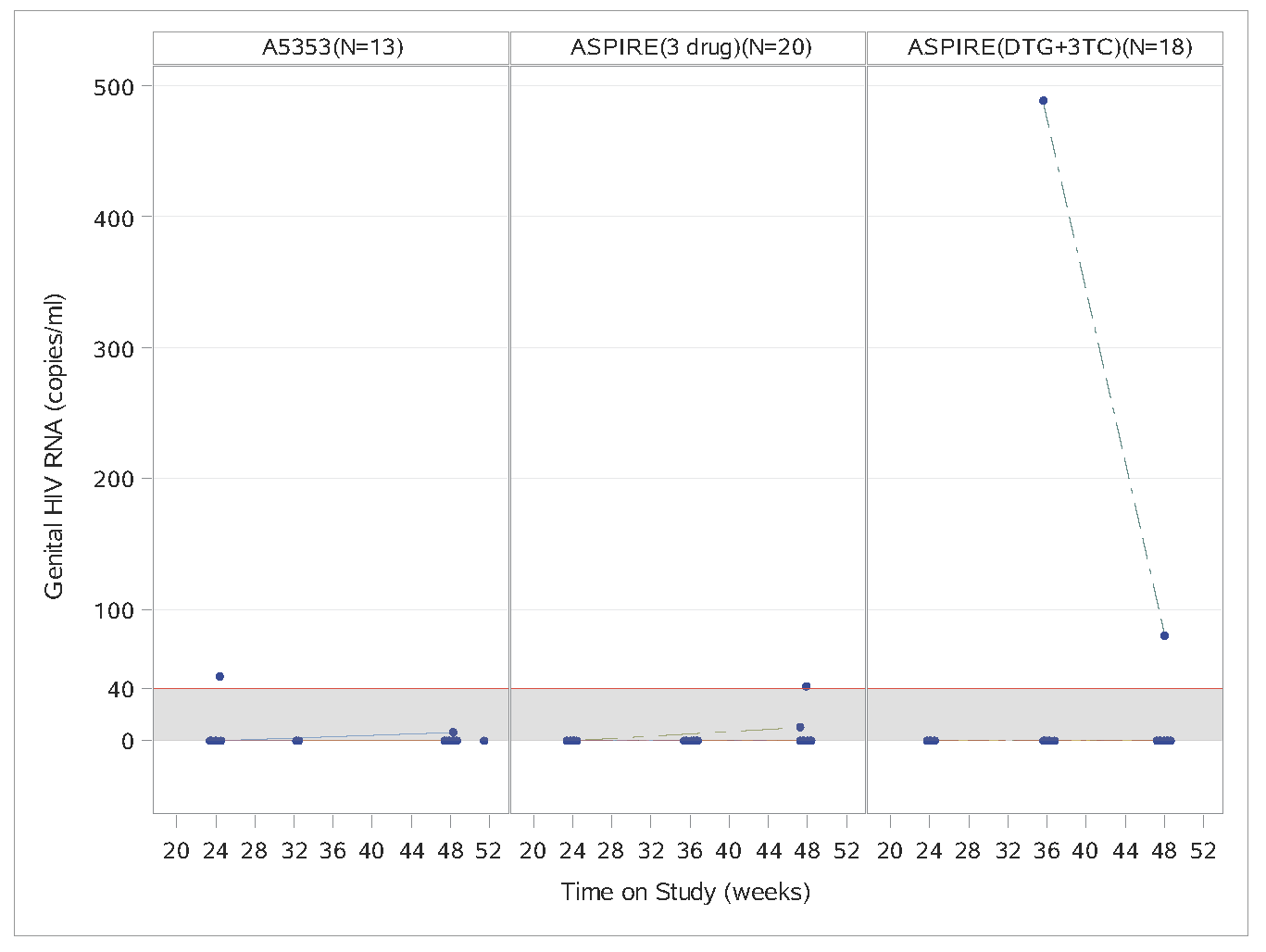 Supplementary Table 1. Demographics and clinical characteristics for ASPIRE study and A5353 study.CharacteristicsASPIRE (DTG+3TC)
(n=18)ASPIRE (3-drug)
(n=20)A5353 (DTG+3TC)
(n=13)Age (years)     Median (IQR)43 (35-56) 47 (41-52) 29 (25-40)HIV RNA level at baseline (copies/ml)     Median (IQR)   <20   <20  29138 (13365-67968)CD4+ at baseline (cells/µL)      Median (IQR)  663 (528-812)  710 (484-872)  458 (336-671)Time on ART at baseline (years)      Median (IQR)Self-reported ART adherence*, n (%)5.4 (3.5-7.6) 6.2 (3.8-7.8)  ART naïve      No missed doses11 (61%)11 (55%)                                             11 (85%)      Missed some doses7 (40%)9 (45%)2 (15%)Sex, n (%)     Female3 (17%)2 (10%)1 (8%)     Male15 (83%)18 (90%)12 (92%)